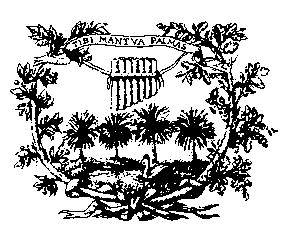 ACCADEMIA NAZIONALE VIRGILIANADI SCIENZE LETTERE E ARTIMercoledì 6	Giornata di studiJuan Andres (1740-1817) nel bicentenario dalla morteMattina	ore 9.30, Sala degli Addottoramenti, Palazzo degli Studi, Liceo Classico VirgilioIntroduzione di PIERO GUALTIEROTTI, Presidente dell’AccademiaInterventi a seguire:L’opera enciclopedica di Juan Andrés e l’Illuminismo ispano-italiano, PEDRO AULLÓN DE HARO, Università di Alicante, Instituto Juan Andrés de Comparatística y Globalización. e DAVIDE MOMBELLI, Università di AlicanteUn pubblico per Juan Andrés: dissertazioni di filosofia ed educazione all’accademia (1768-1774), CRISTIANO CASALINI, Boston College e LAURA MADELLA, Università di Roma TreLettere Familiari. I viaggi di Juan Andrés in Italia, MAURIZIO FABBRI, Università di Bologna, Centro di Studi sul Settecento SpagnoloEpistolario di Juan Andrés, LIVIA BRUNORI, Università di Bologna, Centro di Studi Settecento SpagnoloLe opere a stampa di Juan Andrés conservate presso la Biblioteca Teresiana di Mantova, CESARE GUERRA, Servizio Biblioteche del Comune di Mantova.Seguirà la visita all’esposizione delle pubblicazioni a stampa e delle dissertazioni manoscritte di Andrés.Pomeriggio ore 15.00, Sala OvaleJuan Andrés e Galileo Galilei, LEDO STEFANINI, Università di Pavia, Accademico virgilianoLe osservazioni geologico-naturalistiche di Juan Andrés nei suoi viaggi in Italia,FULVIO BARALDI, Accademico virgilianoL’idea di progresso delle scienze in Juan Andrés, RENATO MAROCCHI, Accademico virgilianoJuan Andrés e la tradizione razionalistica nella cultura mantovana, MAURIZIOBERTOLOTTI, Accademico virgilianoJuan Andrés. Catalogo dei codici manoscritti della famiglia Capilupi di Mantova,RAFFAELE TAMALIO, Accademico virgilianoAndrés e la poesia didascalica: una crestomazia molto ragionata, MARCO BOLZANI, Liceo ‘Manzoni’ di Suzzara